Приложение № 6
к протоколу заседания Правления
Региональной службы по тарифам
Ростовской области
от 16.05.2022 № 23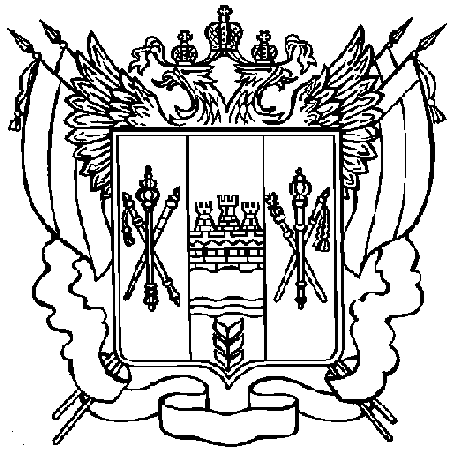 РЕГИОНАЛЬНАЯ СЛУЖБА ПО ТАРИФАМРОСТОВСКОЙ ОБЛАСТИПОСТАНОВЛЕНИЕ16.05.2022		                  г. Ростов-на-Дону			№ 23/6Об утверждении инвестиционной программы ООО «ЭКОЛОГИЧЕСКИЕ ТЕХНОЛОГИИ» (ИНН 9701103804), осуществляющего деятельность в сфере холодного водоснабжения и водоотведения, на 2022-2026 годыВ соответствии с Федеральным законом от 07.12.2011 № 416-ФЗ                             «О водоснабжении и водоотведении», постановлением Правительства Российской Федерации от 29.07.2013 № 641 «Об инвестиционных и производственных программах организаций, осуществляющих деятельность в сфере водоснабжения и водоотведения», Положением о Региональной службе по тарифам Ростовской области, утвержденным постановлением Правительства Ростовской области от 13.01.2012 № 20, Региональная служба по тарифам Ростовской областипостановляет:Утвердить инвестиционную программу ООО «ЭКОЛОГИЧЕСКИЕ ТЕХНОЛОГИИ» (ИНН 9701103804), осуществляющего деятельность в сфере холодного водоснабжения и водоотведения, на 2022-2026 годы согласно приложению к постановлению.Признать утратившим силу постановление Региональной службы по тарифам Ростовской области   от 20.04.2021 № 20/7 «Об утверждении инвестиционной программы ООО «ЭКОЛОГИЧЕСКИЕ ТЕХНОЛОГИИ» (ИНН 9701103804), осуществляющего деятельность в сфере холодного водоснабжения и водоотведения, на 2021 - 2024 годы».3. Постановление подлежит официальному опубликованию, размещению на официальном сайте Региональной службы по тарифам Ростовской области http://rst.donland.ru, вступает в силу в установленном порядке.Руководитель Региональной службы по тарифам Ростовской области                                                                          А.В. Лукьянов